ABC Colorful Painting CompanyFebruary 12, 2022Agency Name: City of MetropolisAttn: Lois LaneAgency Address: 9000 Daily Planet Drive, City of Metropolis, 32323 Re: Solicitation Number 5432-ABCD-2022 “Painting of New School Gym” “Solicitation Name”Dear BuyerABC Colorful Painting Co. has been in business since 2005 completing over 150 residential and commercial painting jobs in the City of Metropolis.  During our 17 years in business our team has painted structures small as1200 square feet to our largest project at 32,500 square feet.  These structures have been made of metal, wood, composite, and brick.  We have a history of completing our contracts on time and on budget and have provided a list of references as a part of our bid proposal.  We have completed numerous projects of your size and scope.  Our 12 painters have a combined 132 years of painting experience. We are a certified small minority owned business and have been certified since 2006.  Four of the painters on staff have completed government projects prior to working at ABC Colorful Painting Co.  During the past 18 months we’ve completed the painting of 3 similar sized commercial building to the one you need painted, and our customers are willing to speak to you about the excellent quality of work we did.     We have completed all the required items as a part of the bid response, and we look forward to the possibility of partnering with the City of Metropolis for this very important job.  Bruce WayneManager of Painting Specialist444 Clover Drive Gotham City, New YorkTable Of ContentsCost Form/Pricing SheetReferences PageReference #1Reference #2Reference #3Required Signed Forms:  Addendum Acknowledgment(Sample below of what an addendum acknowledgement form might look like) ADDENDUM ACKNOWLEDGEMENT Painting of New School Gym Bid Submission Check List: Confirm by placing a check mark in the space provided that as the Bidder the information listed below has been reviewed and complied with in the submission of a response to this Bid. _____ Addenda acknowledgement. (B) _____ Bid document has been signed by authorized Bidder official. 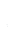 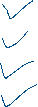 (C) _____ Bid package has been properly labeled per the instructions. (D) _____ Bid Response Package Forms 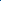 The signature below certifies the Bid response complies with the requirements of this IFB and that the above items A through C have been verified as complete. Authorized Signature ______________________________________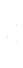 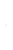 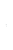 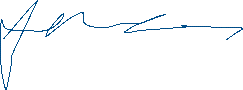 Required Signed Forms:  Addendum Acknowledgment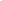 (Sample below of what your W9 may look like)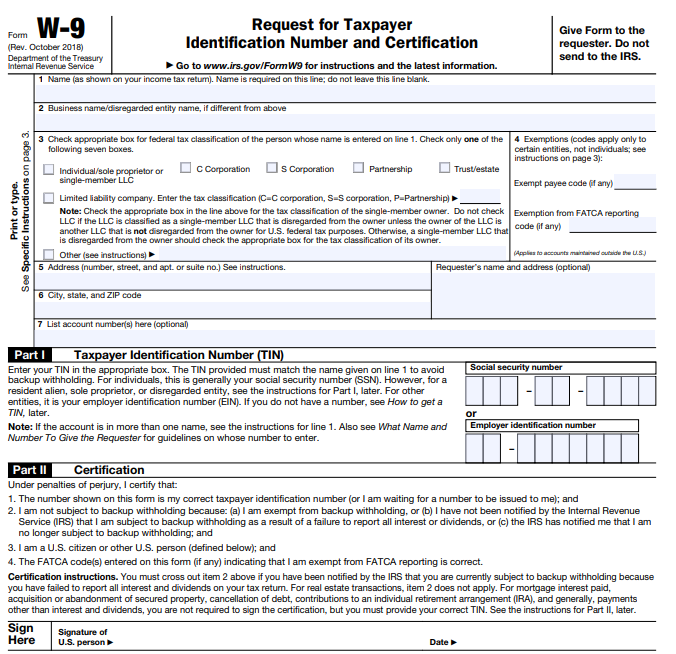 Appendices: Small Business Certification Copy(Sample below of what your certification might look like)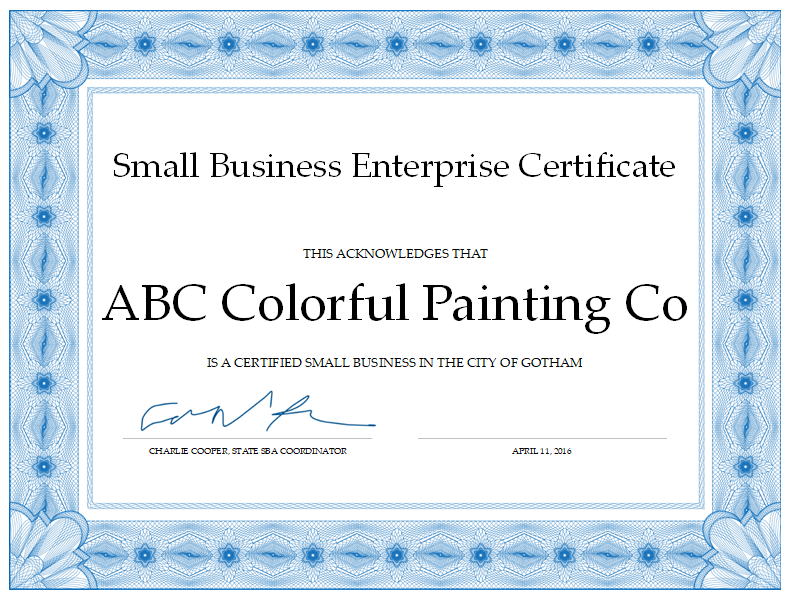 Appendices: Copy of Bid Bond(Sample below of what a bid bond might look like)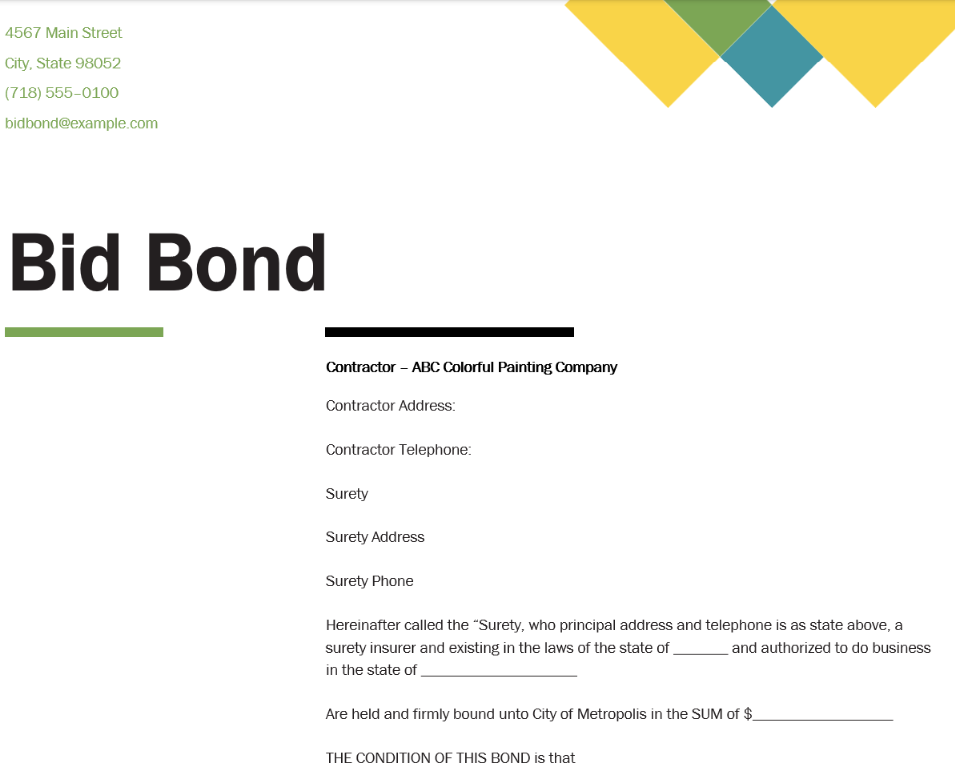 Appendices: Copy of Insurance(Sample below of what a copy of insurance might look like)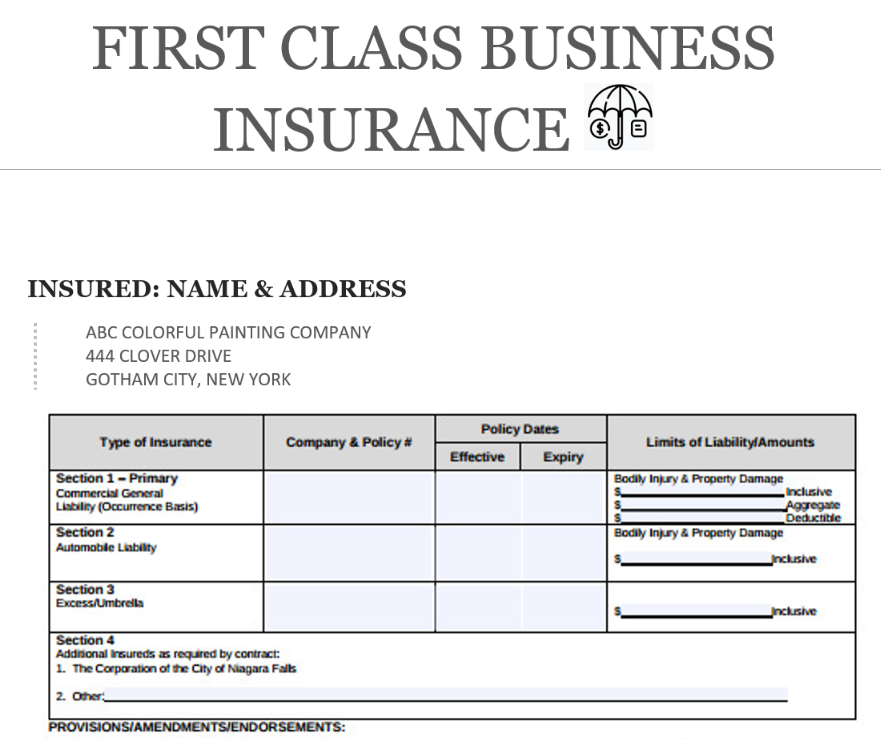 PageCost form/pricing sheet3Experience and References4Required Signed Forms (may be forms the agency wants you to sign as a part of your bid)Addendum AcknowledgementW95-6Appendices (may be forms the agency wants a copy of)Copy of Small Business CertificationCopy of Bid bondCopy of Insurance7-9Additional Reference Items (items you may want to include that are not required as a part of the proposal10ItemDescriptionQuantityUnit CostTotal Cost GuttersPainting 1500 feet of gutters powder blue1,500 feet$1.50 ft$2,250WallsPainting 20,000 sq ft of walls krypton green20,000 sq ft$3.50$70,000MoldingsPainting 2,500 feet of molding canary yellow2,500 feet$3.00$7,500Total Bid$79,750Entity NameSunny Township Scope of WorkPainted 12,000 square feet of conference hallEntity Address3902 Sunny Town DriveCity, State, ZipSunny, Arizona 00304Point of ContactLeonard LutherPhone Number555-594-5959EmailLeonard.Luther@sunnytownship.comEntity NameGlitter School DistrictScope of WorkPainted 14,000 square feet storage buildingEntity Address1304 Question AvenueCity, State, ZipGreenville, Virginia 30311Point of ContactJim RiddlerPhone Number333-304-4959Emailj.riddler@glitterschools.comEntity NameHomerville Parks and Rec’s DepartmentScope of WorkPainted tennis courts and basketball court surfacesEntity AddressFirst Parkway 32City, State, ZipFelton, Texas 23232Point of ContactKelly KingstonPhone Number020-220-3929Emailk.kingston@hprdept.org